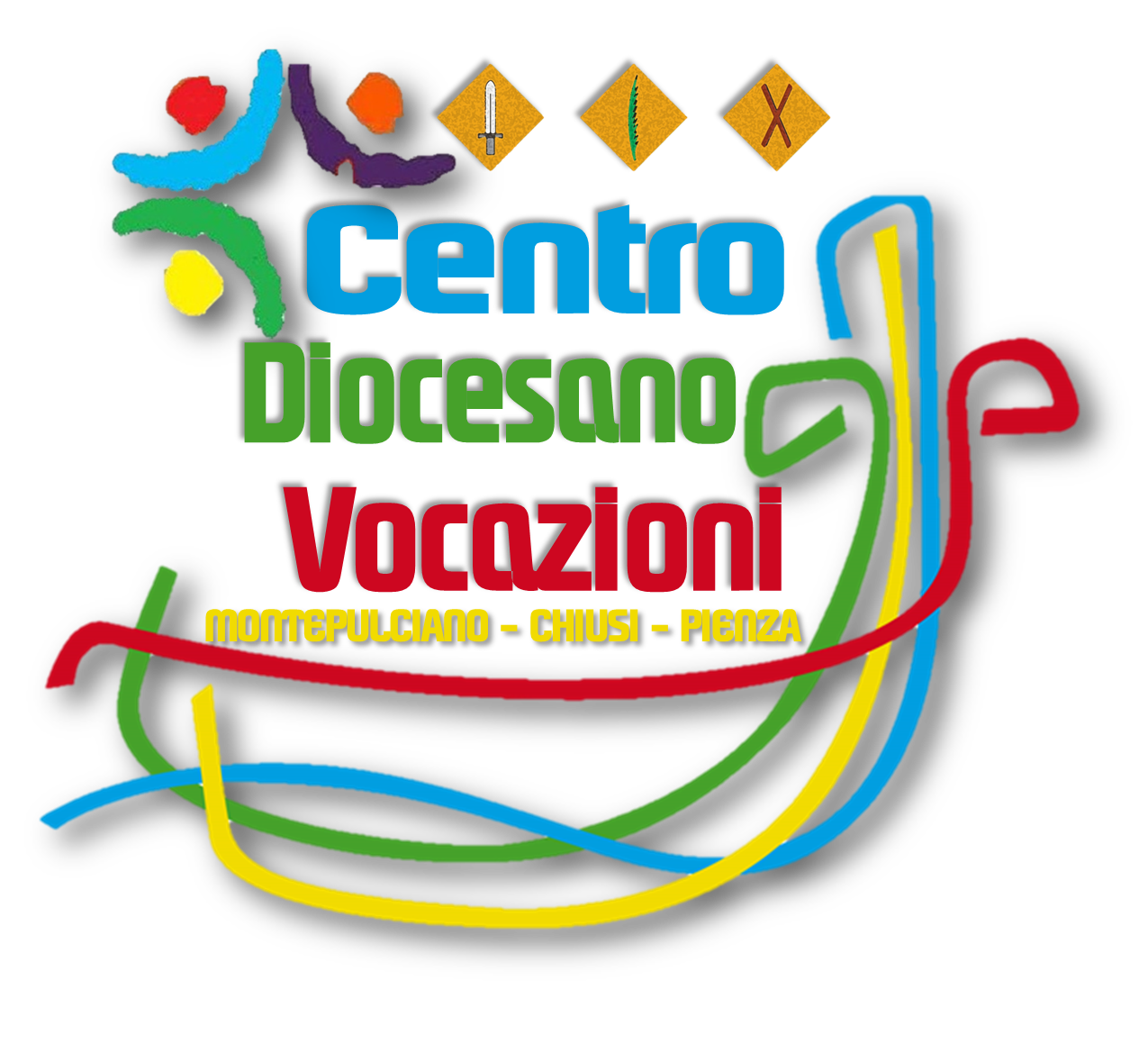 Ti adoroADORAZIONE EUCARISTICA PER LE VOCAZIONI 
SETTEMBRE 2021FATE QUELLO CHE VI DIRà (Gv 2,5)Guida: In questo mese di settembre, in cui si festeggia la natività della Beata Vergine Maria, ci affidiamo a lei, Madre premurosa, per seguire quotidianamente il suo esempio ed avere sempre la forza di sperare anche nei momenti più difficili. Per sua intercessione chiediamo a Cristo Gesù di confidare in Lui affinché possiamo essere sempre pronti ad obbedire alla Sua volontàTutti: Ti cerco, Signore, ho bisogno di incontrarti ho bisogno che i tuoi occhi fissino i miei. Parlarti, faccia a faccia, come amico ad amico. Mi chiami a pregare perché ti stia davanti: a volte in silenzio e allora se tu parli io ti ascolto. A volte parlo io e so che, se tu taci, mi ascolti. Quando tu non parli, lo so per fede, che mi stai ascoltando, ma è duro il tuo silenzio. E sto lì: ti aspetto. Ecco, Signore, prendo per compagna la fede, la certezza delle parole che mi dici, la tua rivelazione. E allora, ci sarà un momento in cui né io né tu diremo più parole. Silenzio che diventa certezza di un Sapere nuovo: e sarà vero che potrò abbandonarmi nella fiducia e nella speranza alle grandi cose che tu solo sai e puoi e vuoi fare in me, quando e come vuoi. (A. Ballestrero)V. Preghiamo Dio onnipotente ed eterno, guida i nostri atti secondo la tua volontà, perché nel nome del tuo diletto Figlio portiamo frutti generosi di opere buone. Per il nostro Signore…CANTO PER L’ ESPOSIZIONE EUCARISTICAAscoltiamo la Parola del Signore dal Vangelo secondo Giovanni (Gv 2,1-5) Tre giorni dopo, ci fu uno sposalizio a Cana di Galilea e c'era la madre di Gesù. Fu invitato alle nozze anche Gesù con i suoi discepoli. Nel frattempo, venuto a mancare il vino, la madre di Gesù gli disse: «Non hanno più vino». E Gesù rispose: «Che ho da fare con te, o donna? Non è ancora giunta la mia ora». La madre dice ai servi: «Fate quello che vi dirà».Silenzio di adorazioneDall’Esortazione Apostolica “Gaudete et exsultate” sulla chiamata alla Santità Ella è colei che trasaliva di gioia alla presenza di Dio, colei che conservava tutto nel suo cuore e che si è lasciata attraversare dalla spada. È la santa tra i santi, la più benedetta, colei che ci mostra la via della santità e ci accompagna. Lei non accetta che quando cadiamo rimaniamo a terra e a volte ci porta in braccio senza giudicarci. Conversare con lei ci consola, ci libera e ci santifica. La Madre non ha bisogno di tante parole, non le serve che ci sforziamo troppo per spiegarle quello che ci succede. Basta sussurrare ancora e ancora: «Ave o Maria…».SALMO 13 1 coro: Fino a quando, Signore, continuerai a dimenticarmi? Fino a quando mi nasconderai il tuo volto? 2 coro: Fino a quando nell’anima mia proverò affanni, tristezza nel cuore ogni momento? Fino a quando su di me trionferà il nemico? 1 coro: Guarda, rispondimi, Signore mio Dio, conserva la luce ai miei occhi, perché non mi sorprenda il sonno della morte, perché il mio nemico non dica: "L'ho vinto!" e non esultino i miei avversari quando vacillo. 2 coro: Nella tua misericordia ho confidato. Gioisca il mio cuore nella tua salvezza — e canti al Signore, che mi ha beneficato.Silenzio di adorazioneInsieme: Signore, io vedrò Te nella Tua bellezza e Tu vedrai me nella Tua bellezza. Che io sembri Te nella Tua Bellezza e Tu sembri me nella Tua bellezza. La Tua stessa bellezza sarà la mia. (S. Giovanni della Croce)Canto
Silenzio di adorazione
Preghiera dei fedeli Con fiducia in Maria, Madre premurosa che ama tutti noi, suoi figli, ed intercede per noi come alle nozze di Cana, innalziamo la nostra preghiera a Cristo: R. Maria, Madre premurosa, intercedi per noi Per la Chiesa, affinché possa continuare sempre ad annunciare il Vangelo e ad essere testimone dell’infinito amore di Dio nonostante tutte le avversità. Preghiamo Per il nostro papa Francesco, affinché Maria possa sempre proteggerlo e guidarlo sulla strada che Dio ha tracciato per lui. Preghiamo Per il nostro Vescovo Stefano, che possa accogliere con docilità la volontà di Dio seguendo l’esempio e l’umiltà di Maria. Preghiamo Per tutta la comunità cristiana, perché Maria possa rialzare sempre coloro che cadono nelle tenebre del peccato e donare nuovo vigore con il suo amore di madre. Preghiamo Preghiera per le vocazioniTi preghiamo, Signore,perché continui ad assisteree arricchire la tua Chiesacon il dono delle vocazioni.Ti preghiamo perché moltivogliano accogliere la tua vocee rallegrino la tua Chiesa con la generosità e la fedeltà delle loro risposte.Ti preghiamo, Signore, per i vescovi,i sacerdoti, i diaconi, i religiosi e tutti i laiciche svolgono un ministeronella comunità cristiana.Ti preghiamo, Signore,per coloro che stanno aprendoil loro animo alla tua chiamata:la tua Parola li illumini,il tuo esempio li conquisti,la tua grazia li guidi.Ascolta, o Signore, questa nostra preghiera,e per intercessione di Maria, Madre della Chiesa,madre tua e nostra, esaudiscila con amore. Amen.Tantum Ergo Benedizione Eucaristica Canto di reposizione